INDICAÇÃO Nº 1161/2018Sugere ao Poder Executivo Municipal que proceda a troca de lâmpada na Rua da Mansidão esquina com Rua da Beleza no Vista Alegre. (A)Excelentíssimo Senhor Prefeito Municipal, Nos termos do Art. 108 do Regimento Interno desta Casa de Leis, dirijo-me a Vossa Excelência para sugerir ao setor competente que proceda a troca de lâmpada na Rua da mansidão esquina com Rua da Beleza no Vista Alegre.Justificativa:Fomos procurados por munícipes solicitando essa providencia, pois, da forma que se encontra o local está escuro, causando transtornos e insegurança.Plenário “Dr. Tancredo Neves”, em 29 de Janeiro de 2018.José Luís Fornasari                                                  “Joi Fornasari”                                                    - Vereador -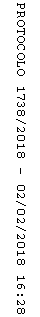 